                                                                                                                                    Oslo, 20. november 2017Samferdsel- og miljøkomiteenOslo bystyreProtest mot plassering av bompengestasjoner i lokalmiljøet vårtEllingsrud Velforening vil med dette protestere mot forslaget til plassering av bompengestasjoner i lokalmiljøet på Ellingsrud, Visperud og Høybråten. Forslaget er uheldig, og det bør endres. Så lenge Ahusbanen og Baneløsning Nedre Romerike ikke er blitt realisert, er det ikke akseptabelt å «stenge inne» våre beboere med bompengestasjoner slik det fremlagte forslaget legger opp til.Våre beboere er avhengige av å levere barn til barnehage og idrettsaktiviteter osv., ofte med bruk av bil. Vi trenger å kjøre til lege, tannlege og ikke minst til Ahus. Forslaget innebærer også at beboerne våre må betale bompenger for å kjøre til innfartsparkeringen ved Lørenskog jernbanestasjon. Dette må være en klar utilsiktet virkning av forslaget som er fremlagt.Både Ellingsrud- og Høybråten-området har nær tilknytning til Lørenskog som et naturlig «bysenter» for både forretninger og kulturaktiviteter. Forslaget til plassering av bompengestasjoner innebærer at man vil få et unaturlig skille mellom lokalmiljøene våre og Lørenskog. Bommene vil minske valgfriheten vår og forringe livskvaliteten til mange av våre beboere. Plasseringen kan få som følge at beboere på Høybråten får gjennomgangstrafikk. Dette er svært uheldig.Plasseringen av bommene må settes slik at det er gjennomgangstrafikk på hovedveiene som må betale, ikke nødvendig lokaltrafikk i lokalmiljøene.  Bompengestasjonene ved Visperud og i Industriveien på Lørenskog må ikke settes opp. Det er mangel på gode transportløsninger tvers av dalen. Den minst belastende ruten per dags dato er via østre Aker Vei. Plasseringen av bomstasjonene mellom Lørenskog og Oslo slik de er planlagt vil blokkere for denne ruten. Det vil føre til ekstra mye trafikk på Karihaugveien, og inn og rundt Høybråten. Slik vil bomstasjonene føre til mer trafikk og mer luftforurensning i bomiljøene i Groruddalen, det motsatte av målet med bomstasjonene. Om bomstasjonene skal settes opp bør Østre Aker Vei være på Oslosiden av bomringen.  For Ellingsrud Velforening, Postboks 8, 1006 OsloE-post: ellingsrud@ellingsrudvel.noAnne Grete Orlien, leder                          Bjørn E. Engstrøm, nestleder                                                                                                                   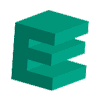 ELLINGSRUD VELFORENINGStiftet 23. april 2001